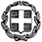 ΔΕΛΤΙΟ ΤΥΠΟΥΕν όψει του νέου σχολικού έτους 2020-2021 και για την καλύτερη εξυπηρέτηση των αναπληρωτών εκπαιδευτικών πρωτοβάθμιας, δευτεροβάθμιας εκπαίδευσης και ΕΕΠ που προσλήφθηκαν στα ΚΕΣΥ Θεσσαλίας, οι οποίοι οφείλουν να παρουσιαστούν και να αναλάβουν υπηρεσία ΑΠΕΥΘΕΙΑΣ ΣΤΟ ΚΕΣΥ ΠΡΟΣΛΗΨΗΣ ΤΟΥΣ από την Τρίτη 01 Σεπτεμβρίου έως και την Τετάρτη 02 Σεπτεμβρίου 2020, παρακαλούνται όλοι οι αναπληρωτές, να έχουν φροντίσει να έχουν μαζί τους την ημέρα πρόσληψης και ανάληψης υπηρεσίας, τα παρακάτω: Πρωτότυπη Γνωμάτευση Παθολόγου ή Γενικού ιατρού, είτε του Δημοσίου είτε ιδιώτη, η οποία να πιστοποιεί την υγεία του αναπληρωτή και την ικανότητα να ασκήσει διδακτικά καθήκοντα ή του μέλους ΕΕΠ να ασκήσει υποστηρικτικά καθήκοντα αντίστοιχα.ΑΠΑΡΑΙΤΗΤΗ ΠΡΙΝ ΤΗΝ ΚΑΤΑΒΟΛΗ ΤΗΣ 1η΅ΜΙΣΘΟΔΟΣΙΑΣΠρωτότυπη Γνωμάτευση Ψυχιάτρου, είτε του Δημοσίου είτε ιδιώτη η οποία να πιστοποιεί την υγεία του αναπληρωτή και την ικανότητα να ασκήσει διδακτικά καθήκοντα ή του μέλους ΕΕΠ να ασκήσει υποστηρικτικά καθήκοντα αντίστοιχαΑΠΑΡΑΙΤΗΤΗ ΠΡΙΝ ΤΗΝ ΚΑΤΑΒΟΛΗ ΤΗΣ 1η΅ΜΙΣΘΟΔΟΣΙΑΣΠιστοποιητικό Στρατολογικής Κατάστασης (τύπου Α, για τους άνδρες αναπληρωτές) από το οποίο να προκύπτει ότι έχουν εκπληρώσει τις στρατιωτικές τους υποχρεώσεις ή έχουν νόμιμα απαλλαγεί από αυτές κατά την ημερομηνία πρόσληψης.ΑΠΑΡΑΙΤΗΤΗ ΠΡΙΝ ΤΗΝ ΚΑΤΑΒΟΛΗ ΤΗΣ 1η΅ΜΙΣΘΟΔΟΣΙΑΣΑντίγραφα των δικαιολογητικών των τυπικών προσόντων ένταξης στον κλάδο: α) Πτυχίο, β) Τίτλος μεταπτυχιακών τίτλων (αν υπάρχει), γ) Αναγνωρίζεις – Ισοτιμίες ΔΙΚΑΤΣΑ/ΔΟΑΤΑΠ (αν υπαρχή ξενόγλωσσος τίτλος)Υπεύθυνη Δήλωσηα) περί μη άσκησης ποινικής δίωξης β) περί μη συνταξιοδότησης γ) περί μη άσκησης εμπορίας κατ’ επάγγελμα (Υπόδειγμα δίνεται από το ΚΕΣΥ)Παραστατικά πιστοποίησης: α) ΑΦΜ: Φωτοτυπία οποιουδήποτε εντύπου στο οποίο αναγράφεται το ΑΦΜ β) ΑΜΚΑ: Φωτοτυπία οποιουδήποτε εντύπου στο οποίο αναγράφεται το ΑΜΚΑ γ) Αριθμός Μητρώου Ασφαλισμένου (ΙΚΑ-ΕΦΚΑ): Φωτοτυπία οποιουδήποτε εντύπου στο οποίο αναγράφεται ο ΑΜΑ. δ) Φωτοτυπία Δελτίου Αστυνομικής Ταυτότητας ή Διαβατηρίου.Φωτοτυπία 1ης σελίδας βιβλιαρίου ΕΘΝΙΚΗΣ ΤΡΑΠΕΖΗΣ (με αριθμό λογαριασμού, ΙΒΑΝ και 1ο όνομα δικαιούχου ο/η εν λόγω αναπληρωτής/τρια)Πιστοποιητικό οικογενειακής κατάστασης/Σύμφωνο συμβίωσης.Βεβαιώσεις προϋπηρεσίας στο Δημόσιο, σε ΝΠΔΔ, σε ΝΠΙΔ των ΟΤΑ και ΔΕΚΟΤα παραπάνω δικαιολογητικά ζητούνται με βάση τον οδηγό υλοποίησης της Πράξης «Ενίσχυση Υποστηρικτικών Δομών Εκπαίδευσης 2020-2021, με κωδικό ΟΠΣ 5069632) και αποτελούν προϋπόθεση για τη σωστή τήρηση του φακέλου του αναπληρωτή και την καταβολή της μισθοδοσίας του.Η υπηρεσία μας επιφυλάσσεται για τυχόν μελλοντικές τροποποιήσεις από το ΕΣΠΑ, η δε «υποβολή ΟΛΩΝ των δικαιολογητικών είναι ΑΠΑΡΑΙΤΗΤΗ καθώς διενεργούνται υποχρεωτικοί έλεγχοι γνησιότητας».Επίσης την ίδια μέρα πρόσληψης και ανάληψης υπηρεσίας οι αναπληρωτές μπορούν να υποβάλουν στην ΠΔΕ Θεσσαλίας (δια μέσου του ΚΕΣΥ)α) Αίτηση Αναγνώρισης Μεταπτυχιακού τίτλου για μισθολογική εξέλιξη.  β) Αίτηση αναγνώρισης προϋπηρεσίας για μισθολογική εξέλιξη. ΕΥΧΑΡΙΣΤΟΥΜΕ ΓΙΑ ΤΗ ΣΥΝΕΡΓΑΣΙΑΕΛΛΗΝΙΚΗ ΔΗΜΟΚΡΑΤΙΑΥΠΟΥΡΓΕΙΟ ΠΑΙΔΕΙΑΣ ΚΑΙ ΘΡΗΣΚΕΥΜΑΤΩΝ----ΠΕΡΙΦΕΡΕΙΑΚΗ ΔΙΕΥΘΥΝΣΗ ΠΡΩΤΟΒΑΘΜΙΑΣ ΚΑΙ ΔΕΥΤΕΡΟΒΑΘΜΙΑΣ ΕΚΠΑΙΔΕΥΣΗΣ ΘΕΣΣΑΛΙΑΣ 